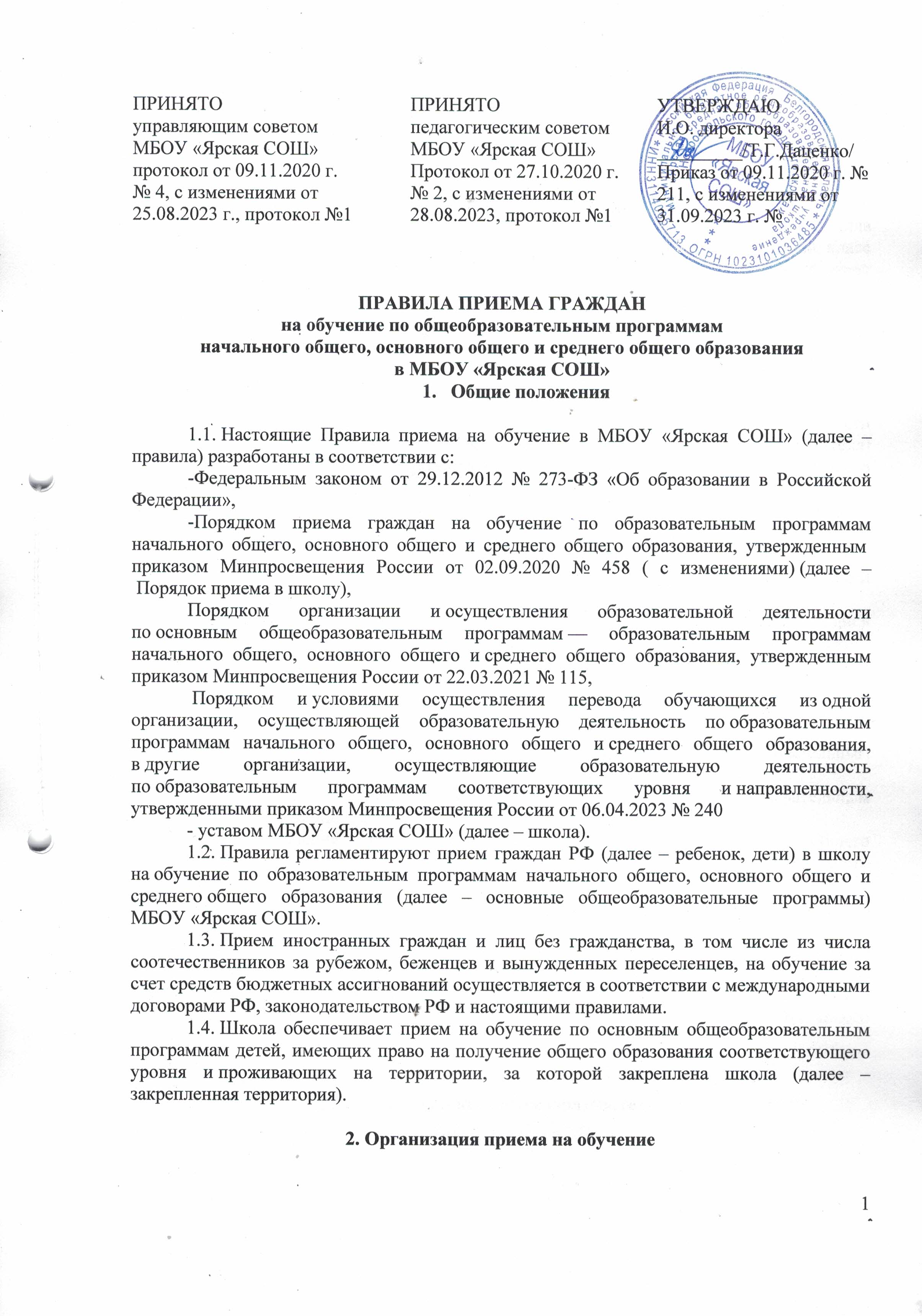 2.1. Прием заявлений в первый класс для детей, имеющих право на внеочередной или первоочередной прием, право преимущественного приема, проживающих на закрепленной территории, начинается  не позднее 1 апреля и завершается 30 июня текущего года.2.2. Прием заявлений в первый класс для детей, не проживающих на закрепленной территории, начинается с 6 июля текущего года до момента заполнения свободных мест для приема, но не позднее 5 сентября текущего года. В случаях, если школа закончила прием всех детей, указанных в пункте 2.1. настоящих Правил, прием в первый класс детей, не проживающих на закрепленной территории, может быть начат ранее 6 июля текущего года.2.3. В первый класс принимаются дети по достижению ими возраста шести лет и шести месяцев, у которых нет противопоказаний по состоянию здоровья, но не старше восьми лет.Учредитель может разрешить принять ребенка в более раннем или позднем возрасте. Для этого родитель должен обратиться к учредителю с заявлением.Если на начало учебного года ребенок не достиг возраста шести лет и шести месяцев или ребенок старше восьми лет, заявление от родителя (законного представителя) о приёме ребёнка в школу принимается только при наличии соответствующего разрешения учредителя.2.4. До начала приема на информационном стенде в школе и на официальном сайте школы в сети интернет размещается:- распорядительный акт администрации  Новооскольского городского округа о закреплении образовательных организаций за соответственно конкретными территориями городского округа не позднее 10 календарных дней с момента его издания;- информация о количестве мест в первых классах не позднее 10 календарных дней с момента издания распорядительного акта администрации  Новооскольского городского округа о закреплении образовательных организаций за соответственно конкретными территориями городского округа;- сведения о наличии свободных мест для приема детей, не проживающих на закрепленной территории, не позднее 5 июля;- форма заявления о приеме на обучение по основным общеобразовательным программам (Приложения 1-2);- форма заявления о приеме на обучение по адаптированным общеобразовательным программам (Приложение 3);- форма заявления о приеме для получения основного общего и среднего общего образования с углубленным изучением отдельных предметов или для профильного обучения (Приложения4);- дополнительная информация по текущему приему.2.5. Родители (законные представители) несовершеннолетних вправе выбирать до завершения получения ребенком основного общего образования с учетом мнения ребенка и рекомендаций психолого-медико-педагогической комиссии (при их наличии) формы получения образования и формы обучения, язык, языки образования, факультативные и элективные учебные предметы, курсы, дисциплины (модули) из перечня, предлагаемого школой.3. Прием на обучение по основным общеобразовательным программам3.1. Прием заявлений на зачисление на обучение по основным общеобразовательным программам ведется в течение учебного года при наличии свободных мест.3.2. Прием детей на обучение по основным общеобразовательным программам осуществляется без вступительных испытаний, за исключением индивидуального отбора для получения основного общего и среднего общего образования с углубленным изучением отдельных предметов или для профильного обучения.3.3. В приеме на обучение по основным общеобразовательным программам может быть отказано только при отсутствии свободных мест, за исключением лиц, не прошедших индивидуальный отбор для получения основного общего образования в класс (классы) с углубленным изучением отдельных предметов или для профильного обучения.3.4. Преимущественные права приема в школу имеют граждане, указанные в пунктах 9, 10, 12 Порядка приема в школу.3.5. Прием детей с ограниченными возможностями здоровья осуществляется на обучение по адаптированным образовательным программам с согласия родителей (законных представителей) на основании рекомендаций психолого-медико-педагогической комиссии.3.6. Поступающие с ограниченными возможностями здоровья, достигшие возраста восемнадцати лет, принимаются на обучение по адаптированной образовательной программе только с согласия самих поступающих.3.7. Количество первых классов, комплектуемых в школе на начало учебного года, определяется в зависимости от условий, созданных для осуществления образовательной деятельности, с учетом санитарных норм.3.8. Прием на обучение по основным общеобразовательным программам во второй и последующие классы осуществляется при наличии свободных мест в порядке перевода из другой организации, за исключением лиц, осваивавших основные общеобразовательные программы в форме семейного образования и самообразования.3.9. Лица, осваивавшие основные общеобразовательные программы в форме семейного образования и самообразования, не ликвидировавшие в установленные сроки академическую задолженность, вправе продолжить обучение в школе и принимаются на обучение в порядке, предусмотренном для зачисления в первый класс, при наличии мест для приема.Дополнительно к документам, перечисленным в разделе 4 настоящих Правил, совершеннолетние поступающие или родители (законные представители) несовершеннолетних предъявляют документы, подтверждающие прохождение поступающим промежуточной аттестации в других образовательных организациях (при наличии), с целью установления соответствующего класса для зачисления.3.10. При приеме на обучение по имеющим государственную аккредитацию основным образовательным программам начального общего и основного общего образования выбор языка образования, изучаемого родного языка из числа языков народов РФ, в том числе русского языка как родного языка, государственных языков республик РФ осуществляется по заявлениям родителей (законных представителей) детей.4. Порядок зачисления на обучение по основным
общеобразовательным программам4.1. Прием детей в первый класс осуществляется по личному заявлению родителя (законного представителя) ребенка или поступающего, реализующего право на выбор образовательной организации после получения основного общего образования или после достижения восемнадцати лет.4.2. Образец заявления о приеме утверждается директором школы до начала приема и содержит сведения, указанные в пункте 24 Порядка приема в школу. 4.3. Образец заявления о приеме на обучение размещается на информационном стенде и официальном сайте школы в сети Интернет.4.4. Для приема в первый класс родитель(и) (законный(ые) представитель(и) детей) или поступающий предъявляют документы, указанные в пункте 26 Порядка приема в школу:- копию документа, удостоверяющего личность родителя (законного представителя) ребенка или поступающего;- копию свидетельства о рождении	ребенка или документа, подтверждающего родство заявителя;- копию документа, подтверждающего установление опеки или попечительства (при необходимости);-копию документа о регистрации ребенка или поступающего по месту жительства или по месту пребывания на закрепленной территории или справку о приеме документов для оформления регистрации по месту жительства (в случае приема на обучение ребенка или поступающего, проживающего на закрепленной территории, или в случае использования права преимущественного приема на обучение по образовательным программам начального общего образования);-справку с места работы родителя(ей) (законного(ых) представителя(ей) ребенка) (при наличии права первоочередного приема на обучение);-копию заключения психолого-медико-педагогической комиссии (при наличии).Родители (законные представители) детей, являющихся иностранными гражданами или лицами без гражданства, дополнительно предъявляют документ, подтверждающий родство заявителя (или законность представления прав ребенка), и документ, подтверждающий право заявителя на пребывание в Российской Федерации.Иностранные граждане и лица без гражданства все документы представляют на русском языке или вместе с заверенным в установленном порядке переводом на русский язык.Родитель(и) (законный(ые) представитель(и) ребенка), являющегося иностранным гражданином или лицом без гражданства, дополнительно предоставляется документ, подтверждающий родство заявителя(лей) (или законность представления прав ребенка), и документ, подтверждающий право ребенка на пребывание в Российской Федерации.Родитель(и) (законный(ые) представитель(и) ребенка) или поступающий имеют право по своему усмотрению представлять другие документы.4.5. Заявление о приеме на обучение и документы для приема, указанных в пп. 4.3. – 4.4 настоящих Правил подаются одним из следующих способов: лично, по почте заказным письмом с уведомлением о вручении, в электронной форме посредством ЕПГУ через региональный портал государственных и муниципальных услуг. с использованием функционала (сервисов) региональных государственных При личном обращении заявитель обязан вместо копий предъявить оригиналы вышеуказанных документов.Школа проводит проверку достоверности сведений, указанных в заявлении о приеме, и соответствия действительности поданных документов в электронной форме. Для этого школа обращается к соответствующим государственным информационным системам, в государственные (муниципальные) органы и организации.Информация о результатах рассмотрения заявления о приеме на обучение направляется на указанный в заявлении о приеме на обучение адрес (почтовый и (или) электронный) и в личный кабинет ЕПГУ (при условии завершения прохождения процедуры регистрации в единой системе идентификации и аутентификации при предоставлении согласия родителем(яи) (законным(ыми) представителем(ями) ребенка или поступающим).4.6. Прием на обучение в порядке перевода из другой организации осуществляется по личному заявлению совершеннолетнего поступающего или родителей (законных представителей) несовершеннолетнего о зачислении в школу в порядке перевода из другой организации при предъявлении оригинала документа, удостоверяющего личность совершеннолетнего поступающего или родителя (законного представителя) несовершеннолетнего.4.7. Для зачисления в порядке перевода из другой организации совершеннолетние поступающие или родители (законные представители) несовершеннолетних дополнительно предъявляют:- личное дело обучающегося;- документы, содержащие информацию об успеваемости в текущем учебном году (выписка из классного журнала с текущими отметками и результатами промежуточной аттестации), заверенные печатью другой организации и подписью ее руководителя (уполномоченного им лица).Родители (законные представители) детей вправе по своему усмотрению представить иные документы, не предусмотренные правилами.4.8.	Должностное лицо, ответственное за прием заявлений на обучение в школу обязано ознакомиться с документом, удостоверяющим личность заявителя, для установления его личности, а также факта родственных отношений и полномочий законного представителя.4.9.	Должностное лицо, ответственное за прием заявлений на обучение в школу при приеме заявления о зачислении в порядке перевода из другой организации (Приложение 5) проверяет предоставленное личное дело на наличие в нем документов, требуемых при зачислении. В случае отсутствия какого-либо документа должностное лицо, ответственное за прием документов, составляет акт, содержащий информацию о регистрационном номере заявления о зачислении и перечне недостающих документов. Акт составляется в двух экземплярах и заверяется подписями совершеннолетнего поступающего или родителями (законными представителями) несовершеннолетнего и лица, ответственного за прием документов, печатью школы. Один экземпляр акта подшивается в предоставленное личное дело, второй передается заявителю. Заявитель обязан донести недостающие документы в течение 10 дней с даты составления акта. Отсутствие в личном деле документов, требуемых при зачислении, не является основанием для отказа в зачислении в порядке перевода.4.10. При приеме заявления должностное лицо школы знакомит поступающих, родителей (законных представителей) с Уставом школы, лицензией на осуществление образовательной деятельности, свидетельством о государственной аккредитации, общеобразовательными программами и документами, регламентирующими организацию и осуществление образовательной деятельности, правами и обязанностями обучающихся.4.11. Факт ознакомления совершеннолетних поступающих или родителей (законных представителей) несовершеннолетних с документами, указанными в пункте 4.10 настоящих Правил, фиксируется в заявлении и заверяется личной подписью совершеннолетнего поступающего или родителей (законных представителей) несовершеннолетнего.4.12. Факт приема заявления о приеме на обучение и перечень документов, представленных родителем(ями) (законным(ыми) представителем(ями) ребенка) или поступающим, регистрируются в журнале приема заявлений о приеме на обучение в общеобразовательную организацию.4.13. После регистрации заявления о приеме на обучение и перечня документов, представленных родителем(ями) (законным(ыми) представителем(ями) ребенка) или поступающим, родителю(ям) (законному(ым) представителю(ям) ребенка) или поступающему выдается документ, заверенный подписью должностного лица школы, ответственного за прием заявлений о приеме на обучение и документов, содержащий индивидуальный номер заявления о приеме на обучение и перечень представленных при приеме на обучение документов.4.14. Зачисление в школу оформляется приказом директора школы в сроки, установленные Порядком приема в школу. На информационном стенде и сайте школы размещается информация об итогах приема не позднее следующего дня, когда был издан приказ о зачислении.4.15. Родитель(и) (законный(е) представитель(и) ребенка) или поступающий вправе ознакомиться с приказом о зачислении лично в любое время по графику работы должностного лица, ответственного за прием заявлений на обучение в школу.4.16. На каждого ребенка или поступающего, принятого в школу, за исключением зачисленных в порядке перевода из другой организации, формируется личное дело, в котором хранятся заявление о приеме на обучение и все представленные родителем(ями) (законным(ыми) представителем(ями) ребенка) или поступающим документы (копии документов).5. Особенности приема на обучение по программе среднего общего образования5.1. Школа проводит прием на обучение по программе среднего общего образования в профильные классы.5.2. Индивидуальный отбор при приеме и переводе на профильное обучение по программам среднего общего образования организуется в случаях и в порядке, которые предусмотрены действующими нормативными правовыми актами.5.3. Условия индивидуального отбора (при его наличии) размещаются на информационном стенде в школе и на официальном сайте школы в сети Интернет за 10 дней до начала приема.5.4.	Информация об итогах индивидуального отбора доводится до сведения обучающихся и их родителей (законных представителей) посредством размещения на информационных стендах школы в день издания приказа о зачислении.5.5. Индивидуальный отбор в профильные классы осуществляется по личному заявлению поступающего	или родителя (законного представителя) несовершеннолетнего, желающего обучаться в профильном классе. Заявление подается в образовательную организацию не позднее чем за 3 рабочих дня до начала индивидуального отбора. При подаче заявления предъявляется оригинал документа, удостоверяющего личность заявителя. В заявлении указываются сведения, установленные пунктом 24 Порядка приема в школу и желаемый профиль обучения и (или) предметы, которые желает изучать на повышенном уровне (углубленном, профильном).5.6. К заявлению, указанному в пункте 5.5 настоящих Правил, прилагаются копии документов, установленных пунктом 26 Порядка приема в школу, и дополнительно:- аттестат об основном общем образовании установленного образца;- «портфолио» («портфель достижений») обучающегося/ейся содержащее грамоты, дипломы, сертификаты, удостоверения и иные документы, подтверждающие учебные, интеллектуальные, творческие и спортивные достижения обучающихся (призовые места) (при наличии).5.7. Индивидуальный отбор для получения среднего общего образования в профильных классах не осуществляется в случае приема в школу в порядке перевода обучающихся из другой образовательной организации, если обучающиеся получали среднее общее образование в классе с соответствующим профильным направлением. Также прием на обучение в профильные классы подробно регламентируется Положением о порядке проведения индивидуального отбора в профильный класс Муниципального бюджетного общеобразовательного учреждения «Ярская средняя общеобразовательная школа Новооскольского городского округа».6. Прием на обучение по дополнительным общеобразовательным программам и программам профессионального обучения6.1. В объединение дополнительного образования (далее – объединение) принимаются обучающиеся школы в соответствии с их способностями и интересами, по желанию и с согласия родителей (законных представителей) несовершеннолетних обучающихся. 6.2.  В группы по профессиональному обучению на уровне среднего общего образования принимаются обучающихся по их желанию и с согласия родителей (законных представителей) обучающихся. 6.3. Прием заявлений на обучение по дополнительным общеобразовательным программам и программам профессионального обучения осуществляется с 1 сентября текущего года. 6.4. Зачисление учащихся на обучение по дополнительным общеобразовательным программам и программам профессионального обучения осуществляется на срок, предусмотренный программой для их освоения. 6.5.При приеме в спортивные, спортивно-технические, туристические, хореографические объединения дополнительного образования, группы по профессиональному обучению водителей автотранспортных средств необходимо медицинское заключение о состоянии здоровья обучающегося. 6.5. При приеме на обучение по дополнительным общеобразовательным программам и программам профессионального обучения предоставляются следующие документы: - заявление совершеннолетнего поступающего или родителей (законных представителей) несовершеннолетнего   учащегося (Приложения 6-8);-ксерокопия свидетельства о рождении или паспорта обучающегося; -медицинская справка установленного образца о состоянии  здоровья  с заключением о возможности  заниматься в  группах по избранному профилю, указанных в пункте 6.5 настоящих Правил. 6.6.  Прием  граждан  на обучение по  дополнительным общеобразовательным программами программам профессионального обучения оформляется приказом руководителя образовательного учреждения. 6.7.  Обучающимся может быть  отказано в приеме  на  обучение  по дополнительным общеобразовательным программам и программам профессионального обучения только при отсутствии свободных мест или по медицинским показаниям.     Срок действия настоящих Правил  –  до  внесения  соответствующих изменений.Приложение 1ЗАЯВЛЕНИЕ.Прошу принять моего (мою) сына (дочь), _____________________________________________________________________________(Ф. И.О. ребенка полностью)_____________________________________________________________________________,(дата рождения)_____________________________________________________________________________,(адрес места жительства)_____________________________________________________________________________,(адрес места пребывания)в  1-й класс МБОУ «Ярская СОШ» по________________________ (очной, очно-заочной, заочной (нужное написать)) форме обучения с изучением родного языка – _____________________________________________________________________________._____________/_______________________/                ____________(подпись)           (расшифровка)                                      (дата)*Мой (моя) сын (дочь) имеет_______________________________________________(внеочередное, первоочередное, преимущественное)право на обучение в МБОУ «Ярская СОШ».(Заполняется если имеет внеочередное, первоочередное, преимущественное право приема на обучение, указываются документы и прилагаются копии)______________________________________________________________________________________________________.*Мой (моя) сын(дочь) нуждается в создании специальных условий для организации обучения и воспитания (указывается для обучающегося с ограниченными возможностями здоровья в соответствии с заключением психолого-медико-педагогической комиссии (для ребенка-инвалида) в соответствии с индивидуальной программой реабилитации) указываются документы и прилагаются копии)_________________________________________________________________________________________________________________.*Даю свое согласие на обучение ребенка по адаптированной образовательной программе(заполняется в случае необходимости обучения ребенка по адаптированной образовательной программе). Рекомендации психолого-медико-педагогической комиссии прилагаются._____________/_______________________/                ____________(подпись)           (расшифровка)                                      (дата)Ознакомлен(а) с Уставом учреждения, лицензией на право ведения образовательной деятельности, свидетельством о государственной аккредитации, основными общеобразовательными программами, реализуемыми учреждением, распорядительным актом органов местного самоуправления муниципального района о закреплённой территории и другими документами, регламентирующими организацию и осуществление образовательной деятельности, права и обязанности учащихся.Даю свое согласие на обработку своих персональных данных, персональных данных моего ребенка для сбора, накопления, обработки и хранения с целью создания и ведения базы данных на бумажных и электронных носителях в порядке, установленном законодательством Российской Федерации. Я проинформирован(а), что под обработкой персональных данных понимаются действия (операции) с персональными данными в рамках выполнения Федерального закона № 52 от 27.07.2006 г., конфиденциальность персональных данных соблюдается в рамках исполнения образовательной организацией законодательства Российской Федерации._____________/_______________________/                ____________(подпись)           (расшифровка)                                      (дата)* Данные пункты заявления заполняются только при наличии соответствующих документов.Приложение 2ЗАЯВЛЕНИЕ.Прошу принять моего (мою) сына (дочь), _____________________________________________________________________________(Ф. И.О. ребенка полностью)_____________________________________________________________________________,(дата рождения)_____________________________________________________________________________,(адрес места жительства)_____________________________________________________________________________,(адрес места пребывания)в _______ класс МБОУ «Ярская СОШ»  по ________________________ (очной, очно-заочной, заочной (нужное написать)) форме обучения с изучением родного языка – _____________________________________________________________________________.Окончил (а) _________ классов __________________________________________________(наименование ОУ)_____________________________________________________________________________________________.Изучал (а) иностранный _________________________________ язык._____________/_______________________/                ____________(подпись)           (расшифровка)                                      (дата)*Мой (моя) сын (дочь) имеет_______________________________________________(внеочередное, первоочередное, преимущественное)право на обучение в МБОУ «Ярская СОШ».(Заполняется если имеет внеочередное, первоочередное, преимущественное право приема на обучение, указываются документы и прилагаются копии)______________________________________________________________________________________________________.*Мой (моя) сын(дочь) нуждается в создании специальных условий для организации обучения и воспитания (указывается дляобучающегося с ограниченными возможностями здоровья в соответствии с заключением психолого-медико-педагогической комиссии (для ребенка-инвалида) в соответствии с индивидуальной программой реабилитации) указываются документы и прилагаются копии)_________________________________________________________________________________________________________________.*Даю свое согласие на обучение ребенка по адаптированной образовательной программе(заполняется в случае необходимости обучения ребенка по адаптированной образовательной программе). Рекомендации психолого-медико-педагогической комиссии прилагаются._____________/_______________________/                ____________(подпись)           (расшифровка)                                      (дата)Ознакомлен(а) с Уставом учреждения, лицензией на право ведения образовательной деятельности, свидетельством о государственной аккредитации, основными общеобразовательными программами, реализуемыми учреждением, распорядительным актом органов местного самоуправления муниципального района о закреплённой территории и другими документами, регламентирующими организацию и осуществление образовательной деятельности, права и обязанности учащихся.Даю свое согласие на обработку своих персональных данных, персональных данных моего ребенка для сбора, накопления, обработки и хранения с целью создания и ведения базы данных на бумажных и электронных носителях в порядке, установленном законодательством Российской Федерации. Я проинформирован(а), что под обработкой персональных данных понимаются действия (операции) с персональными данными в рамках выполнения Федерального закона № 52 от 27.07.2006 г., конфиденциальность персональных данных соблюдается в рамках исполнения образовательной организацией законодательства Российской Федерации. _____________/_______________________/                ____________(подпись)           (расшифровка)                                      (дата)* Данные пункты заявления заполняются только при наличии соответствующих документов.Приложение 3ЗАЯВЛЕНИЕ	Прошу организовать для моего ребенка   _______________________________________________________________________, (Ф.И.учащего(ей)ся)ученика (цы) _____ класса МБОУ  «Ярская СОШ» обучение по адаптированной основной общеобразовательной программе _____________общего образования(начального, основного, среднего – нужное выбрать) с «___»____________20___г. на основании заключения № ____ ТПМПК г.Нового Оскола и Новооскольского городского округа от «____»____________20__г.«______»____________20__г.             _______________/_________________/(подпись)           (расшифровка)                                      Приложение 4заявление.Я, _____________________________________________________________________, (Ф. И.О. полностью)прошу зачислить меня в ____ класс в _____________________ форме обучения (очной, очно-заочной, заочной – нужное написать) ________________________________________профиля с изучением на углубленном (профильном) уровне  следующих предметов: _____________________________________________________________________________
_____________________________________________________________________________с изучением родного языка –  Окончил (а) _________ классов _________________________________________________________________________________________________________________________(наименование ОУ)Изучал(а)  иностранный ___________________________  язык.                         К заявлению прилагаются: копия паспорта, копия свидетельства о регистрации по месту жительства, аттестат об основном общем образовании._____________/_______________________/                ____________(подпись)           (расшифровка)                                      (дата)Ознакомлен (а) с Уставом  учреждения, лицензией на право ведения образовательной деятельности, свидетельством о государственной  аккредитации, основными образовательными программами, реализуемыми учреждением, распорядительным актом органов местного самоуправления муниципального района о закреплённой территории, с правами и обязанностями обучающихся, гарантией получения образования на государственном языке Российской Федерации (русском) и другими документами, регламентирующими организацию и осуществление образовательной деятельности, правами и обязанностями  обучающихся.                                                                                          Даю свое согласие на обработку своих персональных данных для сбора, накопления, обработки и хранения с целью создания и ведения базы данных на бумажных и электронных носителях в порядке, установленном законодательством Российской Федерации.Я проинформирован(а), что под обработкой персональных данных понимаются действии (операции) с персональными данными в рамках выполнения Федерального закона № 52 от 27.07.2006 г., конфиденциальность персональных данных соблюдается в рамках исполнения образовательной организацией законодательства Российской Федерации.На участие в индивидуальном отборе __________________ (согласен, не согласен).                    С выбором предметов учебного плана ________________ (согласен, не согласен).                    _____________/_______________________/                ____________(подпись)           (расшифровка)                                      (дата)Приложение 5ЗАЯВЛЕНИЕ.Прошу перевести ________________________________________________________(Ф. И. О. обучающегося)«____» _______________ 20____ года рождения, обучающегося(уюся) в ________классе,в ______ класс, профиль обучения______________________________________ (если есть)					с «___» _____________ 20____ г._____________/_______________________/                ____________(подпись)           (расшифровка)                                      (дата)Приложение 6заявление.    Прошу Вас зачислить меня,_____________________________________________________________________________, (фамилия, имя, отчество)учащегося(уюся) _____________ класса в  группу для  профессионального обучения по программе «_________________________________________________________________» на базе ОГАПОУ «Новооскольский колледж», «Муниципальное бюджетное общеобразовательное учреждение «Средняя общеобразовательная школа № 1 с углубленным изучением отдельных предметов имени Княжны Ольги Николаевны Романовой» г. Новый Оскол Белгородской области»  К заявлению прилагаются: ____________________________________________________________________________________________________________________________________________________________________________________________________________________________________________________/_______________________/                ____________(подпись)           (расшифровка)                                      (дата)Даю согласие на обработку моих персональных данных в объеме, указанном в заявлении и прилагаемых документах, с целью организации моего обучения и воспитания при оказании муниципальной услуги._____________/_______________________/                ____________(подпись)           (расшифровка)                                      (дата)Приложение 7заявление.Я, _____________________________________________________________________, (фамилия, имя, отчество родителя)даю согласие на обучение моего сына (дочери) ____________________________________(фамилия, имя, отчество обучающегося)в группе для  профессионального обучения по программе «______________________________________________________________________________________________________» на базе Муниципального бюджетного общеобразовательного учреждения «Средняя общеобразовательная школа № 1 с углубленным изучением отдельных предметов имени Княжны Ольги Николаевны Романовой» г. Новый Оскол Белгородской области (МБОУ «СОШ № 1 с  УИОП имени Княжны Ольги Николаевны Романовой» г. Новый Оскол Белгородской области».Ознакомлен(а) с Уставом учреждения, лицензией на осуществление образовательной деятельности, свидетельством о государственной аккредитации, программами предпрофессионального обучения и документами, регламентирующими организацию и осуществление образовательной деятельности, права и обязанности обучающихся._____________/_______________________/                ____________(подпись)           (расшифровка)                                      (дата)Даю согласиена обработку моих персональных данных и персональных данных моего ребенка ______________________________ в объеме, указанном в заявлении и прилагаемых документах, с целью организации его обучения и воспитания при оказании муниципальной услуги._____________/_______________________/                ____________(подпись)           (расшифровка)                                      (дата)Приложение 8заявление.Прошу принять моего (мою) сына (дочь), _________________________________________________________________________________________________________________(Ф. И.О. ребенка полностью)в число учащихся объединения дополнительного образования________________________                                                                                                                                        (название объединения)____________________________________________________________________________.К заявлению прилагаются: ____________________________________________________________________________________________________________________________________________________________________________________________________________________________________________________/_______________________/                ____________(подпись)           (расшифровка)                                      (дата)Ознакомлен(а) с Уставом учреждения, лицензией на осуществление образовательной деятельности, свидетельством о государственной аккредитации, программами предпрофессионального обучения и документами, регламентирующими организацию и осуществление образовательной деятельности, права и обязанности обучающихся._____________/_______________________/                ____________(подпись)           (расшифровка)                                      (дата)Даю согласиена обработку моих персональных данных и персональных данных моего ребенка ______________________________ в объеме, указанном в заявлении и прилагаемых документах, с целью организации его обучения и воспитания при оказании муниципальной услуги._____________/_______________________/                ____________(подпись)           (расшифровка)                                      (дата)Зачислить в _1______ класс ______________________________________________________________с «____»_______ 20____г.Директор школы:________________Директору МБОУ «Ярская СОШ»ФИО______________________________________(фамилия)______________________________________(имя) _____________________________________(отчество)_______________________________________(адрес места жительства)_______________________________________(адрес места пребывания)_______________________________________(адрес электронной почты, номер телефона (при наличии))Зачислить в _______ класс ______________________________________________________________с «____»_______ 20____г.Директор школы:________________Директору МБОУ «Ярская СОШ» ФИО______________________________________(фамилия)______________________________________(имя) _____________________________________(отчество)_______________________________________(адрес места жительства)_______________________________________(адрес места пребывания)_______________________________________(адрес электронной почты, номер телефона (при наличии))Директору МБОУ «Ярская СОШ»ФИО______________________________________(фамилия)______________________________________(имя) _____________________________________(отчество)_______________________________________(адрес места жительства)_______________________________________(адрес места пребывания)_______________________________________(адрес электронной почты, номер телефона (при наличии))Зачислить в _______ класс ______________________________________________________________с «____»_______ 20____г.Директор школы:________________Директору МБОУ «Ярская СОШ»ФИО______________________________________(фамилия)______________________________________(имя) _____________________________________(отчество)_______________________________________(адрес места жительства)_______________________________________(адрес места пребывания)_______________________________________(адрес электронной почты, номер телефона (при наличии))Директору МБОУ «Ярская СОШ»ФИО______________________________________(фамилия)______________________________________(имя) _____________________________________(отчество)Директору МБОУ «Ярская СОШ»ФИО______________________________________(фамилия)______________________________________(имя) _____________________________________(отчество)_______________________________________(адрес места жительства)_______________________________________(адрес места пребывания)_______________________________________(адрес электронной почты, номер телефона (при наличии))Директору МБОУ «Ярская СОШ»ФИО______________________________________(фамилия)______________________________________(имя) _____________________________________(отчество)_______________________________________(адрес места жительства)_______________________________________(адрес места пребывания)_______________________________________(адрес электронной почты, номер телефона (при наличии))Директору МБОУ «Ярская СОШ»ФИО______________________________________(фамилия)______________________________________(имя) _____________________________________(отчество)_______________________________________(адрес  места жительства)______________________________________(адрес места пребывания)_______________________________________(адрес электронной почты, номер телефона (при наличии))